Resultados generalesMatemáticas de 4.º grado les permite a los alumnos demostrar sus logros en 40 competencias relacionadas con 8 Elementos Esenciales. [Nombre del alumno] ha demostrado dominio de ___ de esas 40 competencias durante la primavera de 2023. En general, el dominio de matemáticas de [Nombre del alumno] se encuentra en la ____ de las cuatro categorías de rendimiento: _________. Las competencias específicas que [Nombre del alumno] ha logrado dominar y las que no ha logrado se pueden encontrar en el Perfil de aprendizaje de [Nombre del alumno].en desarrollo	cercano al objetivodentro del objetivo	avanzadoÁreaLos gráficos de barras resumen el porcentaje de competencias que se han dominado por área. No todos los alumnos se evalúan para todas las competencias debido a la disponibilidad de contenido en los diferentes niveles para cada estándar.M.C1.1: Comprender las estructuras numéricas (conteo, valor posicional, fracciones)___ %___ de 5 competencias dominadasM.C1.3: Calcular con precisión y eficiencia utilizando operaciones aritméticas sencillas__ %___ de 5 competencias dominadasPágina 1 de 2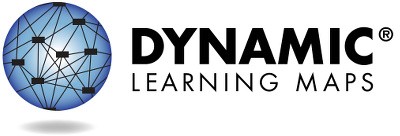 Para obtener más información y recursos, visite https://dynamiclearningmaps.org/states.© Universidad de Kansas. Todos los derechos reservados. Solo con fines educativos. Queda prohibida su utilización con fines comerciales o de otro tipo sin autorización. “Dynamic Learning Maps” es una marca comercial de la Universidad de Kansas.Perfil de rendimiento, continuaciónM.C2.1: Comprender y utilizar las propiedades geométricas de las formas bidimensionales y tridimensionalesM.C3.1: Comprender y utilizar los principios de medición y las unidades de medida__ %___ de 5 competencias dominadas__ %___ de 15 competencias dominadasM.C2.2: Resolver problemas que impliquen calcular área, perímetro y volumenM.C4.2: Comprender patrones y el pensamiento funcional__ %___ de 5 competencias dominadas__ %___ de 5 competencias dominadas+ No se evaluaron Elementos en esta ÁreaHay más información sobre el rendimiento de [Nombre del alumno] en cada uno de los Elementos Esenciales que componen cada Área disponible en el Perfil de aprendizaje.Para obtener más información y recursos, visite https://dynamiclearningmaps.org/states.	Página 2 de 2A continuación, se resume el rendimiento de [Nombre del alumno] en relación con los Elementos Esenciales de Matemáticas de 4.o grado. Esta información se basa en todas las pruebas de Dynamic Learning Maps (DLM) que realizó [Nombre del alumno] durante la primavera de 2023. Se evaluó a [Nombre del alumno] en _ de los 8 Elementos Esenciales y en _ de las 6 Áreas requeridas en Matemáticas de 4.o grado.La demostración del dominio de un nivel durante la evaluación supone el dominio de todos los niveles anteriores en los Elementos Esenciales. Esta tabla describe qué competencias demostró su hijo/a en la evaluación y cómo se comparan esas competencias con las expectativas para el nivel de grado escolar.Niveles dominados este añoNo hay evidencia de dominio para este Elemento EsencialElemento Esencial no evaluadoPágina 1 de 2Este informe tiene como objetivo servir como una fuente de evidencia en un proceso de planificación en materia de enseñanza.  Los resultados se basan únicamente en las respuestas obtenidas en la evaluación de primavera de fin de año. Debido a que su hijo/a puede demostrar conocimientos y competencias de manera diferente en distintos entornos, es posible que los resultados de dominio estimados que se muestran aquí no representen completamente lo que su hijo/a sabe y puede hacer.Para obtener más información y recursos, visite https://dynamiclearningmaps.org/states. © Universidad de Kansas. Todos los derechos reservados. Solo con fines educativos. Queda prohibida su utilización con fines comerciales o de otro tipo sin autorización. “Dynamic Learning Maps” es una marca comercial de la Universidad de Kansas.Niveles dominados este añoNo hay evidencia de dominio para este Elemento EsencialElemento Esencial no evaluadoPágina 2 de 2Para obtener más información y recursos, visite https://dynamiclearningmaps.org/states.ÁreaElemento EsencialNivel de dominio estimadoNivel de dominio estimadoNivel de dominio estimadoNivel de dominio estimadoNivel de dominio estimadoÁreaElemento Esencial1234 (Objetivo)5M.C1.1M.EE.4.NF.1-2Reconocer la separación y la totalidadDividir una forma conocida en dos o más partesDividir una forma conocida en dos o más partes igualesIdentificar un medio y un cuarto en los modelos de áreaIdentificar mitades y cuartos en los modelos de áreasM.C1.3M.EE.4.NBT.4Reconocer la separación, el conjunto y el subconjuntoCombinar y dividir conjuntos; contar objetos en un conjuntoSumar y restar con números del 0 al 20Sumar y restar con números hasta el 100Resolver problemas verbales de suma o restaM.C2.1M.EE.4.MD.6Reconocer atributos; reconocer objetos iguales y diferentesReconocer cantidades iguales o diferentesReconocer cantidades mayores o menoresComparar directamente dos ángulosOrdenar tres o más ángulos mediante la comparación directaM.C2.2M.EE.4.MD.3Reconocer la idea de "separación"; reconocer la idea de "algunos"Reconocer un espacio cerrado por un límiteExplicar la unidad cuadrada y el áreaCalcular el área contando las unidades cuadradas o casillasResolver problemas verbales sobre el área de los rectángulosÁreaElemento EsencialNivel de dominio estimadoNivel de dominio estimadoNivel de dominio estimadoNivel de dominio estimadoNivel de dominio estimadoÁreaElemento Esencial1234 (Objetivo)5M.C3.1M.EE.4.MD.2.aPrestar atención a una persona u objeto; reconocer diferenciasReconocer los atributos medibles de un objetoReconocer la hora y los minutos en un reloj digital y las dos agujas de un reloj analógicoUtilizar un reloj analógico o digital para decir las horas en puntoDecir la hora al cuarto o media hora más cercanoM.C3.1M.EE.4.MD.2.bReconocer objetos iguales y diferentesComparar el peso y el volumen de dos objetosMedir el peso y el volumen con unidades informalesMedir el peso (oz./lb.) y el volumen (c.) con unidades formalesEstimar el peso (oz./lb.) y el volumen (c.) con unidades formalesM.C3.1M.EE.4.MD.2.dPrestar atención a un objeto, persona o tareaReconocer los valores de los atributosReconocer monedas o billetes de dólarReconocer los nombres y valores de las monedas básicasIndicar el valor de una moneda en relación con otra monedaM.C4.2M.EE.4.OA.5Reconocer atributos y ordenar los objetos por parejasReconocer los patrones que se dan en la naturaleza o en la vida diariaIdentificar los patrones de caracteres/imágenes y la(s) unidad(es) central(es)Reconocer la unidad central en un patrón de repeticiónPredecir el siguiente elemento en un patrón de imágenes o caracteres